КРАЕВОЙ КОНКУРС«ЗДЕСЬ НАЧИНАЕТСЯ ИСТОРИЯ»Экскурсия- презентация по памятным и знаменитым местам Новокубанского района «Здесь начинается история»Работу подготовила:Солнцева Алина Валерьевна, 13 летученица 7 «Б» класса, МОАУООШ № 23имени Надежды Шабатько г. НовокубанскаНовокубанского районаРуководитель:Стась Галина Рашидовна,учитель кубановедения МОАУООШ №23имени Надежды Шабатько г. Новокубанскаг. Новокубанск2021 годВведениеКраевой конкурс исследовательских работ «Здесь начинается история», посвященный 83 – летию образования Краснодарского края, заинтересовал меня своим названием и побудил более углубленно изучить природу своего края. Изучая тему, я выяснила, что на территории нашего района находится большое количество памятников природы, и о многих из них я ничего не знаю. Меня очень заинтересовал этот вопрос, и я решила самостоятельно его изучить. Моя научно-исследовательская работа «Природа Кубани» посвящена изучению памятников природы, которые расположены на территории моего района.Цель: изучить памятники природы Новокубанского района.Задачи:— развитие познавательного интереса к миру природы, чувства гордости к природному наследию своей малой родины;—воспитание гуманного, бережного, заботливого отношения к миру природы и окружающему миру в целом; развитие чувства симпатии к объектам природы;— освоение элементарных норм поведения по отношению к природе, формирование навыков рационального природопользования в повседневной жизни;— формирование элементарных умений предвидеть последствия некоторых своих действий по отношению к окружающей среде.Актуальность работы: в  век новых технологий человек перестаёт ощущать себя частью природы, действует как её хозяин и преобразователь, что ведёт к формированию утилитарного подхода к окружающей среде, что в свою очередь ведёт к её загрязнению и уничтожению. Именно поэтому столь важно знакомить учащихся с природными памятниками родного края и формировать экологическую культуру подрастающего поколения.Проблема: подрастающее поколение недостаточно знает о природном окружении и о проблемах, связанных с ним, мало принимает участие по защите и уходу за памятниками природы.Методы исследовательской работы: изучение литературы и интернет ресурсов по охране природы, выявление и изучение состояния памятников природы нашего района.Основная частьНа территории нашего района много интереснейших объектов природы, имеющих особое научное, экологическое, культурное, эстетическое и природно-историческое значение. Следы жизни человека в далёкие века сохранились на территории Новокубанского района. Об этом свидетельствуют археологические памятники, которых много на территории района. Из истории известно, что древние жители в Новокубанском районе были меоты, сарматы, жившие до новой эры (5-6 вв. до н. э.). Земля Новокубанская хранит более 30 меотских и сарматских городнищ. Более 46 памятников на территории района, связанных с Великой Отечественной войной. Краеведческий музей г. Новокубанска. В Новокубанске находится краеведческий музей достойный внимания гостей города. Муниципальное бюджетное учреждение культуры «Новокубанский краеведческий музей» было образовано в 1976 году. Работники музея занимаются сбором, хранением и изучением музейных коллекций, воссоздающих историю Новокубанского района. Гордостью краеведческого музея является коллекция бонистики и нумизматики, прикладного искусства и археологии. Также музей располагает коллекцией работ местных художников, архивных документов и экспонатов периода ВОВ. Особой популярностью пользуются у посетителей музея экспозиции: «Быт кубанских казачьих семей», «Археология», «Имение Хуторок барона В.Р. Штейнгеля», «Основание села Кубанского». Достопримечательности Новокубанского района немногочисленны. Но и существующие вызывают неподдельный интерес у гостей района. [1]  Рис. 1. Краеведческий музей г. Новокубанска (см. приложение 1)     2. Мемориал «Вечный огонь».В центральном городском парке г. Новокубанск расположен мемориал «Вечный огонь», у которого устроена «Аллея Героев». 12 Героев Советского Союза вырастила Новокубанская земля. Мемориальный комплекс: - памятник-символ воинам-односельчанам, погибшим в годы гражданской и Великой Отечественной войн, 1972 г.;- братская могила воинов, погибших в годы гражданской и Великой Отечественной войн, 1918-1920 годы, 1942-1943 годы. [2]  Рис.2. Мемориал «Вечный огонь» в г. Новокубанске (см. приложение 1). Рис. 3 «Аллея Героев» г. Новокубанск (см. приложение 1).Памятник советским воинам и мирным жителям, замученным немецко-фашистскими захватчиками в концлагере в 1942 – 1943 годы.  Памятник расположен в г. Новокубанске, западная окраина. [3]  Рис. 4. «Памятник павшим в концлагере 1942 – 1943 года»  (см. приложение 1) Братская могила 6680 мирных жителей Новокубанского района и г. Армавира, казнённых фашистскими захватчиками.На окраине Армавира, вдали от городских кварталов, среди зелени полей и тенистых лесополос, где поселок Красна Поляна граничит с Новокубанском, есть место, памятное многим местным жителям. Место страшное, овеянное множеством рассказов и былей о тысячах невинноубиенных здесь женщинах, детях и стариках. В бывшем здесь противотанковом рву нашли свое упокоение 6680 мирных жителей Армавира, Новокубанского, Успенского и Отрадненского районов, расстрелянных и замученных фашистскими оккупантами с августа 1942 года по январь 1943 года. Считается, что на юго-востоке Кубани это самое большое захоронение людей, погибших в годы Великой Отечественной войны.
До недавнего времени здесь стоял скромный обелиск. Но по просьбам ветеранов и общественности к 70-летию Победы совместными стараниями администрации города Армавира и Новокубанского района здесь был установлен новый мемориал, достойный этого памятного места.  [4] Рис. 5 «Братская могила 6680» (см. приложение 1)Мемориал памяти героев Чернобыля. В городском парке г. Новокубанска установлен памятный мемориал «Памяти героев Чернобыля, заслонивших собою весь мир». 26 апреля во всем мире отмечают Международный день памяти жертв радиационных аварий и катастроф. Он был учрежден после страшнейшей аварии на Чернобыльской АЭС, которая произошла 34 года назад.  Взрыв на 4-м энергоблоке Чернобыльской атомной электростанции имел очень тяжелые последствия, он унес многие жизни. В окружающую среду попало огромное количество радиоактивных веществ. Потребовалось проведение крупных эвакуационных мероприятий, привлечение значительного количества сил для ликвидации последствий этой катастрофы. И все это осуществляли реальные живые люди, в том числе, и наши земляки. [5] Рис. 6 «Дом помещика Щербака» (см. приложение 1) Дом помещика Щербака.И ещё одна из главных достопримечательностей города Новокубанска – дом помещика Захара Федоровича Щербака, который приходился дедом по материнской линии советскому писателю, лауреату Нобелевской премии Александру Исаевичу Солженицыну. Дом помещика Щербака по сути родовое гнездо, в котором гений своего времени провёл детство. Выстроенный дедом писателя в 1905 году двухэтажный особняк был описан в его романе «Август четырнадцатого». Под охрану государства здание было переведено в 1981 году. А в 2004 году исторический памятник был передан в безвозмездное пользование Свято-Покровскому храму. [6] Рис. 7 «Дом помещика Щербака» (см. приложение 1) Конный завод «Восход».На территории Новокубанского района находится знаменитый конный завод «Восход», основанный помещиками, братьями Николенко. Всемирную славу этому заводу принёс знаменитый жеребец чистокровной английской породы Анилин. В настоящее время в помещении конторы конной части находится музей призов и наград, завоёванных конниками за всю историю существования конного завода «Восход». [7] Рис.8  Конный завод «Восход» (см. приложение 1) ЗаключениеПоставленные цели были достигнуты в полном объеме: сформированы представления о памятниках природы района, совершенствовались навыки работы с источниками географической информации, материалами Интернет, развивались аналитические способности, умение делать собственные выводы, формировалась экологическая культура, чувство патриотизма, ответственность за судьбу природы района и края, формировалась активная жизненная позиция.Список используемых источниковhttp://www.zapoved.net/index.php/katalog/regiony-rossii/yuzhnyj-fo/krasnodarskij-kraj/Новокубанский_районhttp://kishar.ru/dost_novokubansk.php https://ru.wikivoyage.org/wiki/Культурное_наследие_России/Краснодарский_край/Новокубанский_районhttps://svetkuban.livejournal.com/482292.htmlhttps://novokubansk.bezformata.com/listnews/chernobilya-zhivut-v-nashej-pamyati/74534895/http://pereezd-v-krasnodarie.ru/novokubanskiy-rayon/ПРИЛОЖЕНИЕ 1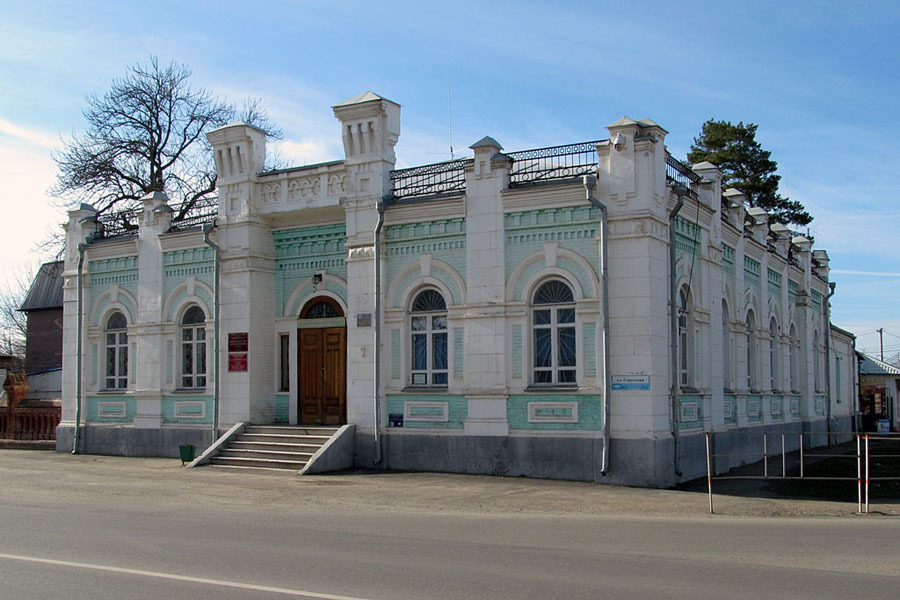 Рис. 1 Краеведческий музей г. Новокубанска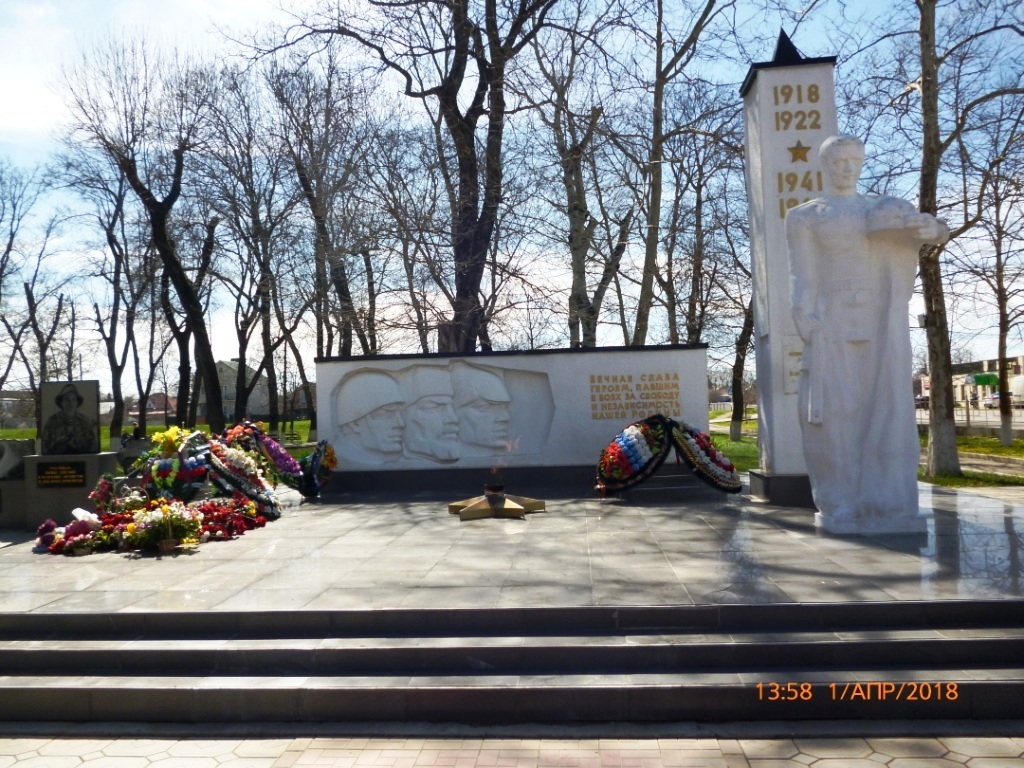 Рис. 2 Мемориал «Вечный огонь» г. НовокубанскРис.3. «Аллея Героев» г. Новокубанск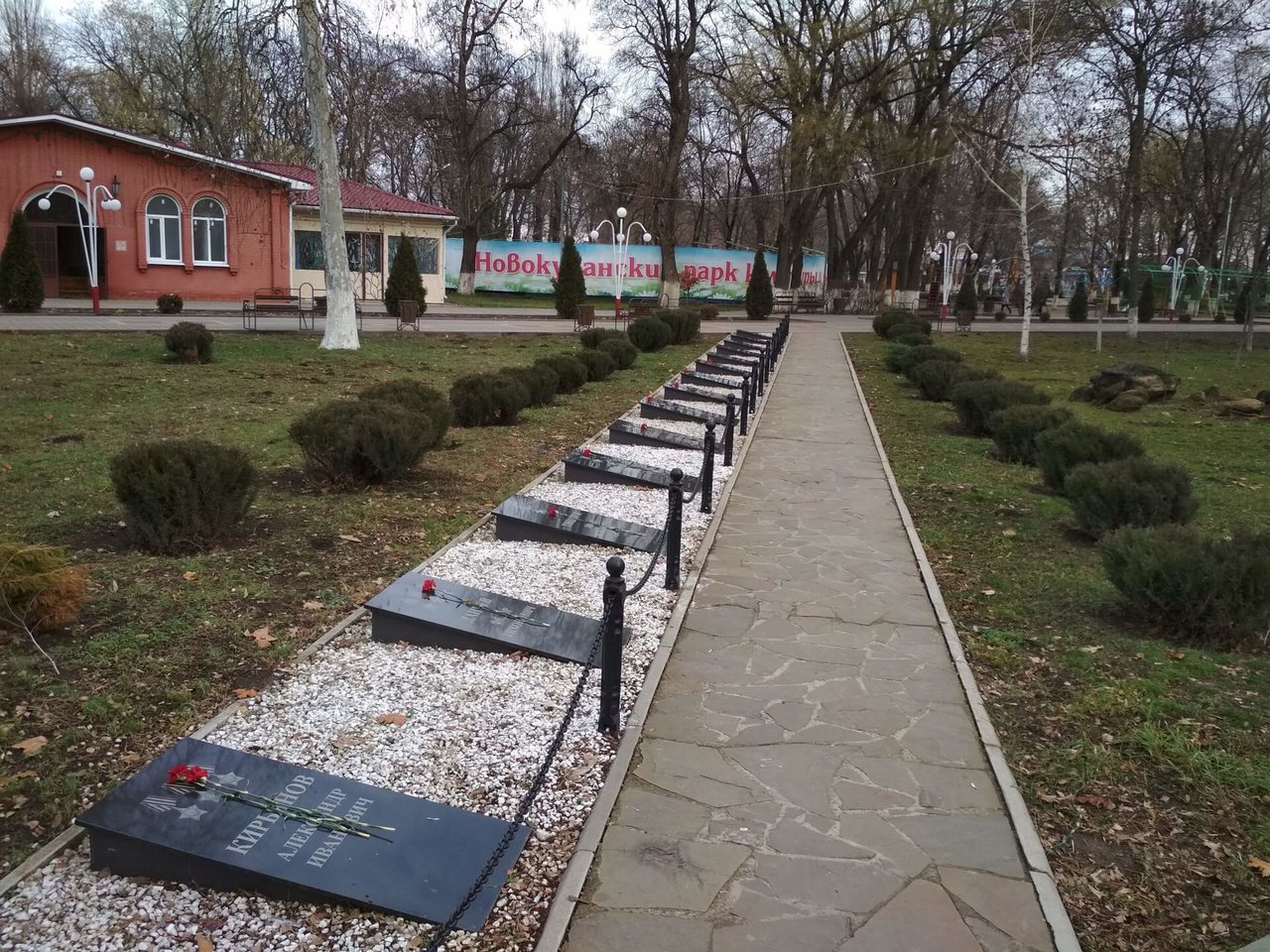 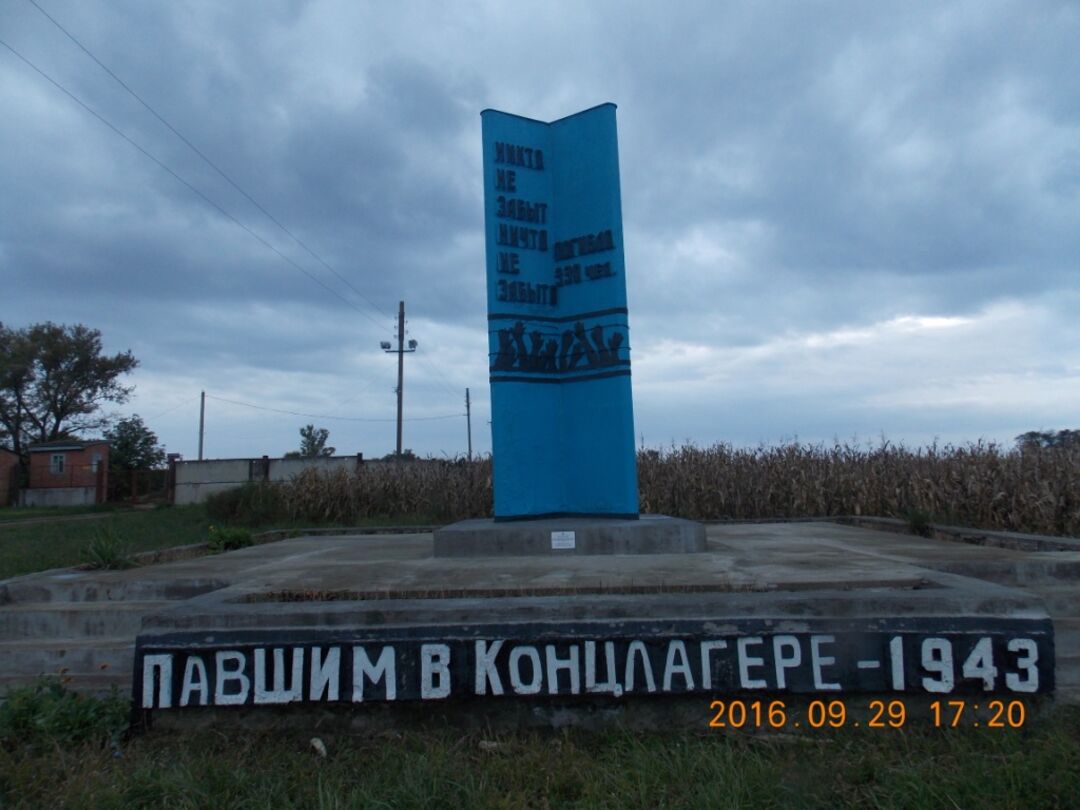 Рис. 4. Памятник павшим в концлагере 1942 – 1943 года. 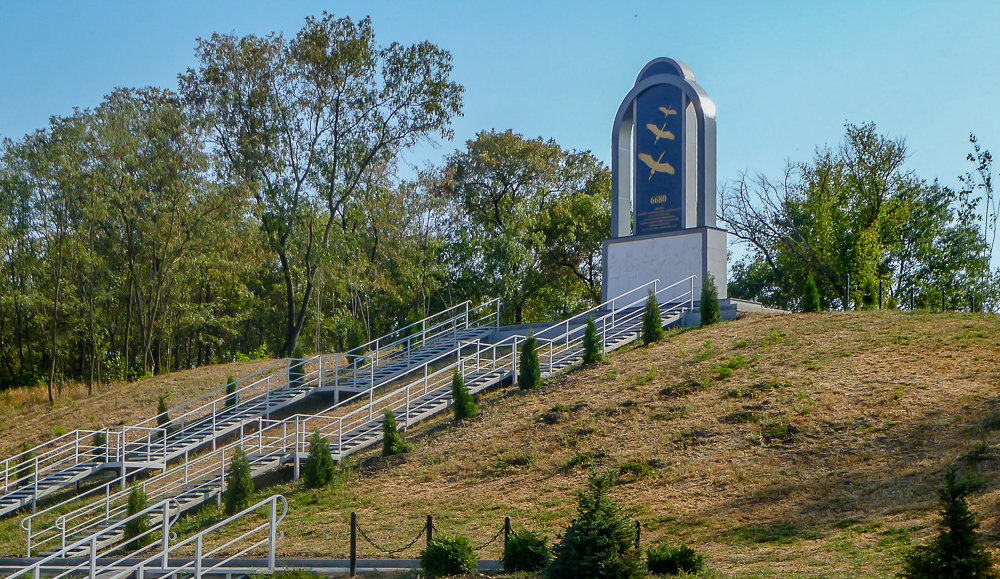 Рис. 5. «Братская могила 6680» 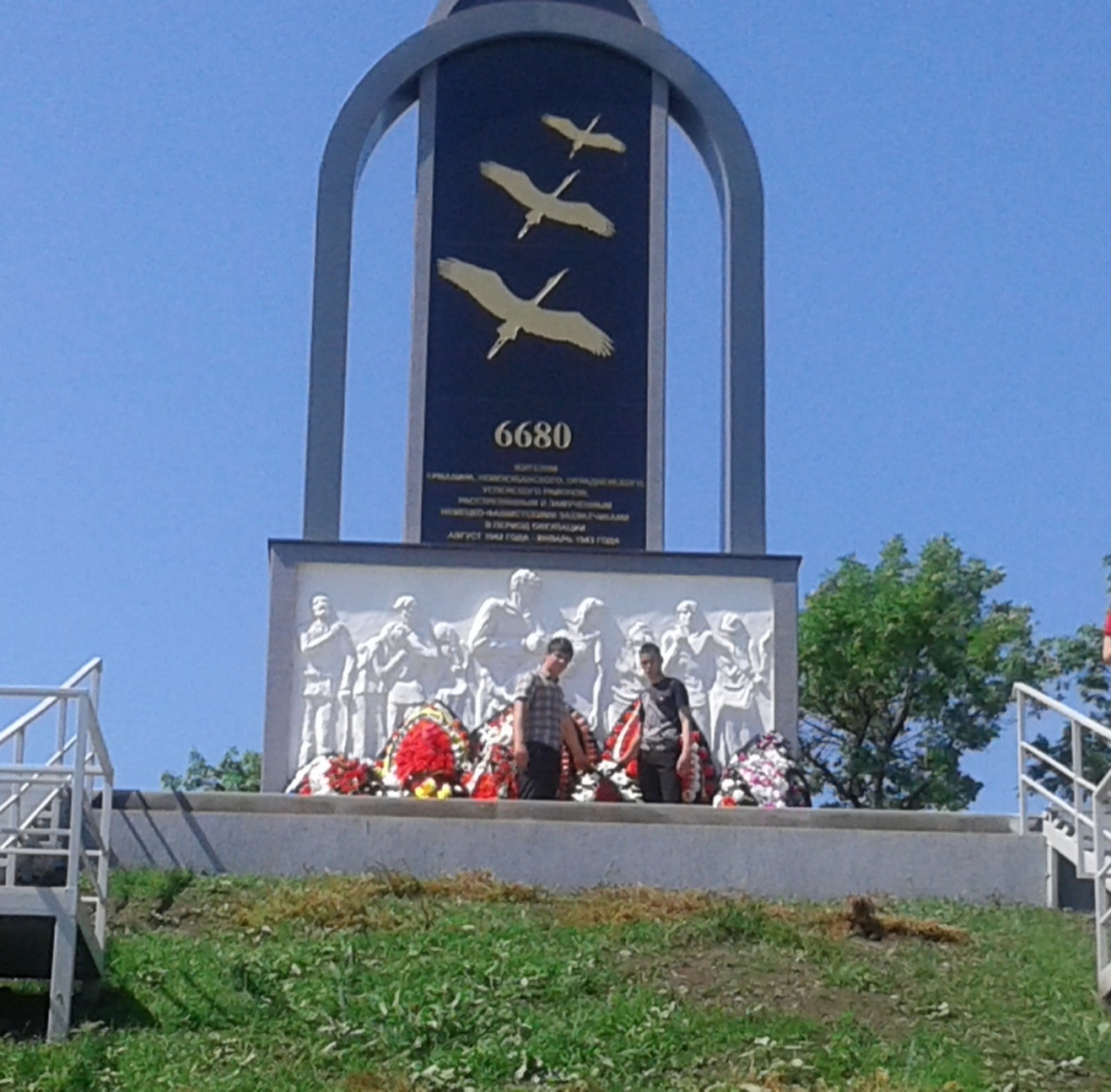 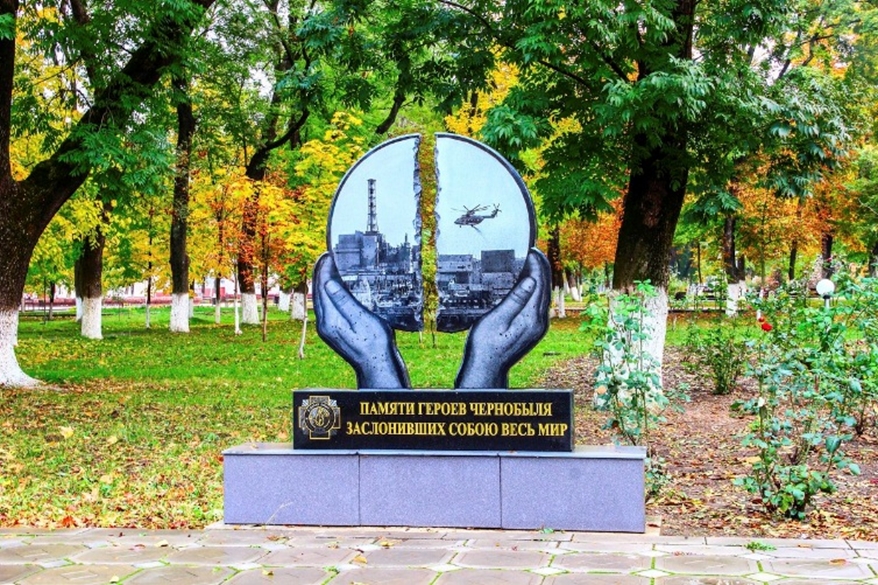 Рис. 6. «Мемориал памяти героев Чернобыля» г. Новокубанск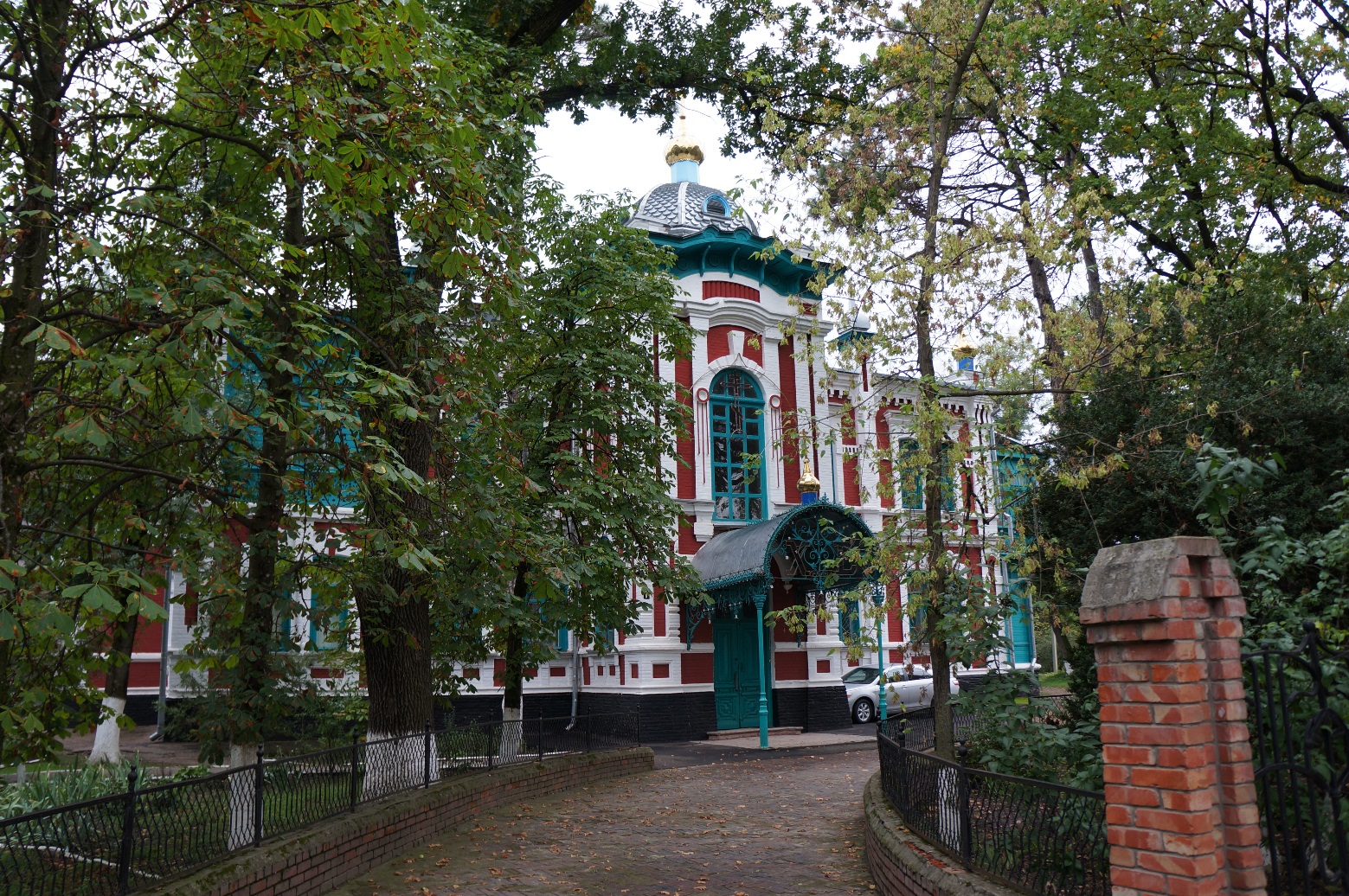 Рис.7. «Дом помещика Щербака» г. Новокубанск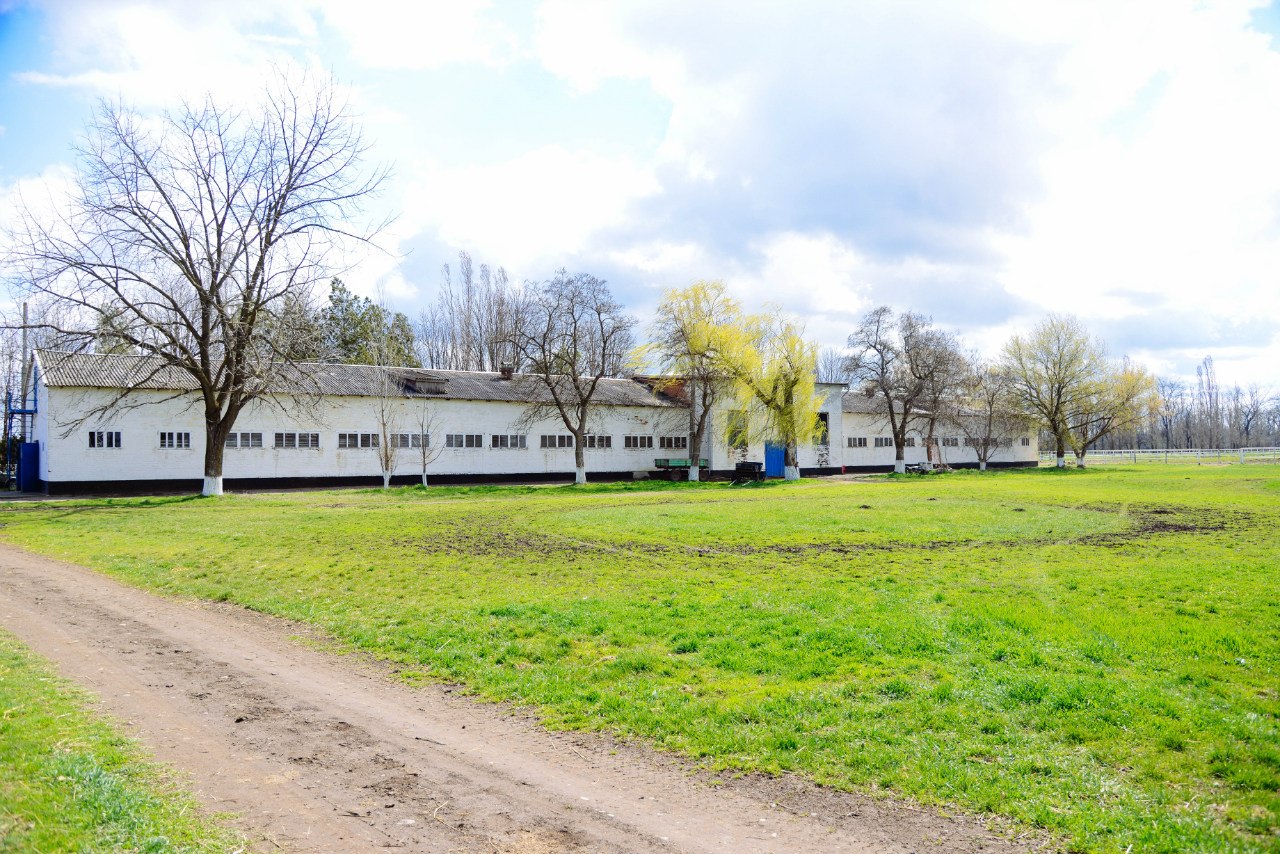 Рис. 8 Конный завод «Восход»,  Новокубанский район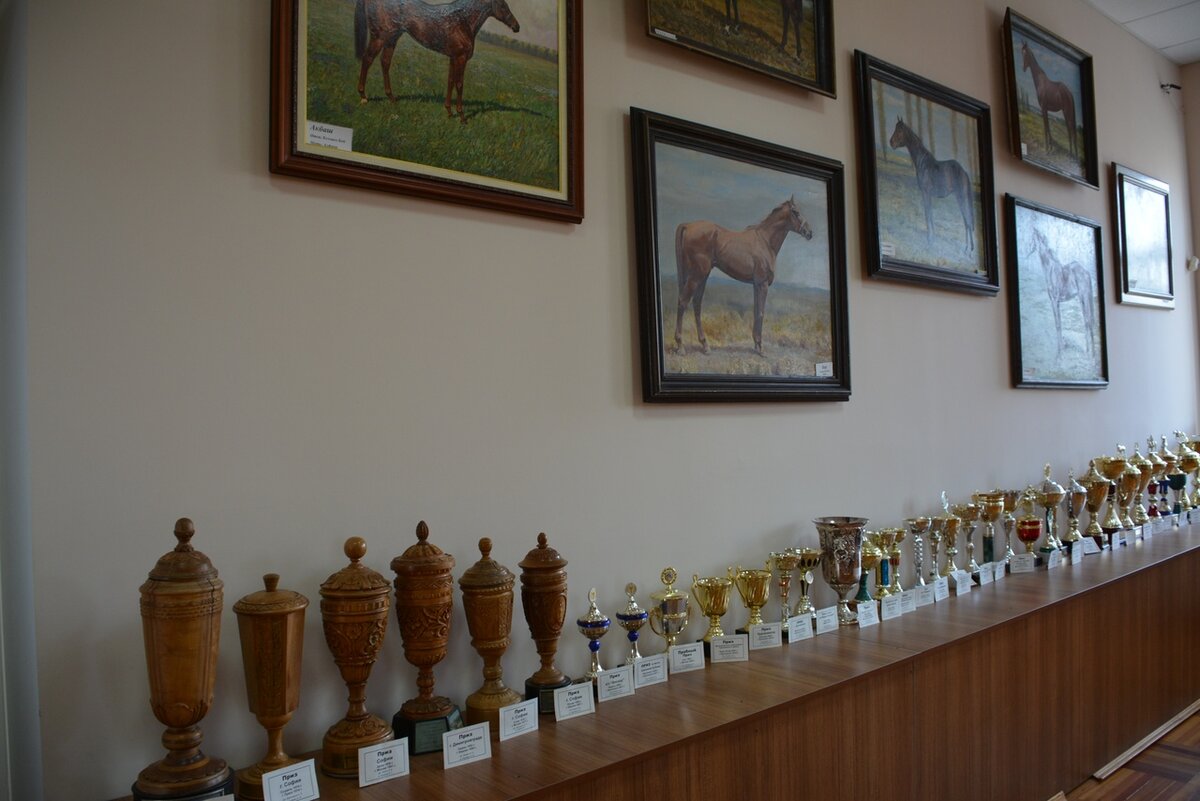 